Regulatory Delivery Team 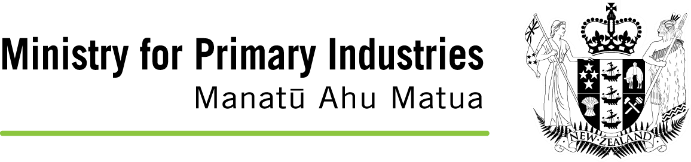 Food RegulationMinistry for Primary IndustriesPastoral House, 25 The TerracePO Box 2526, Wellington 6140New Zealand Email: animal.products@mpi.govt.nz Application FormProposed Amendment to the New Zealand List of Scientific Names of Fish and/or the Approved Fish Names ListUse this application form to propose an amendment to the New Zealand List of Scientific Names of Fish and/or Approved Fish Names ListUse the checklist in Section 1 to ensure that you provide sufficient information with your application so it can be considered by the Ministry for Primary Industries (MPI). Attach documentation to help demonstrate that you have completed the actions required above. For example, you should include copies of: emails, letters or notes demonstrating consultation with key stakeholders and/or Seafood New Zealand; a summary of key stakeholder and/or Seafood New Zealand views on your draft application; and anything else that can help your application progress smoothly. Email the completed application form together with any supporting evidence and information to the Animal Products team at animal.products@mpi.govt.nz Copies of related documents can be downloaded from the MPI website: http://mpi.govt.nz/exporting/food/seafood/requirements/ Procedures for Selecting NZ Common Fish Names and Approved Foreign Fish Names.New Zealand List of Scientific Names of Fish, see Schedule 5 of the Animal Products Notice: Production, Supply and ProcessingApproved Fish Names ListSection 1: Checklist		Please complete and submit with applicationSection 2: The Application Section 2.1: Applicant Details Section 2.2: Details of Proposed Name Change This application seeks to: (tick one box in Column A and/or Column B)*If the proposed name change relates to A NZ common fish names, go to Section 3 **If the proposed name change relates to B Approved Foreign fish names, go to Section 4Section 3: NZ Common Fish Names Section 3.1: Details of Species and Proposed NZ Common Fish Name Details of species subject of this application:Section 3.2 Additional Details Required for New Proposed NZ Common Fish Name We recommend that applications for a new common fish name are accompanied by colour photographs of the whole fish and product (e.g., fish fillet) and, if available, letters of support from fishery management agencies. Section 3.3: Procedures for Selecting Common Fish Names MPI applies the Procedures for Selecting NZ Common Fish Names in determining applications relating to common fish names. Applicants should briefly comment on whether they believe their proposed common name complies with these procedures.   If there is any doubt as to whether the proposed common fish name complies with the procedures, applicants are strongly advised to provide justification as to why their proposed common fish name should still be approved, and to attach any available documentation to support their views.  By working through the following questions, applicants will gain an understanding of the procedures and the related questions that MPI needs to answer when considering a common fish names application.  Applicants should attempt to comment on as many questions as possible to assist MPI’s deliberations. Section 4: Approved Foreign Fish Names Section 4.1: Details of Species and Proposed Approved Foreign Fish Name Details of species subject of this application:Section 5: Submitting the Application MPI USE ONLY Date received: Application No: MPI Evaluation: Date: Outcome: Action taken ApplicantMPI useDid you use the Procedures for Selecting NZ Common Fish Names to help select the New Zealand common fish name or approved foreign name proposed in this application? Did you consult key stakeholders and/or Seafood New Zealand? Have you attached responses from key stakeholders and/or Seafood New Zealand relating to your proposal? Have you included a summary of changes (if any) that you made in response to concerns raised by key stakeholders and/or Seafood New Zealand? Name Company or Affiliation Address City Phone Number Email Address A. NZ Common Fish Names* A. NZ Common Fish Names* B. Approved Foreign Fish Names**B. Approved Foreign Fish Names**Add a new common fish name Add a new foreign fish name Amend a common fish name Amend a foreign fish name Delete a common fish name Delete a foreign fish name Other Other Group  (tick one box) Finfish Crustacean Group  (tick one box) Mollusc/Cephalopods Echinoderms Scientific name  (genus and species) Current common fish name on NZFNL  (if applicable) Proposed common fish name Background and reasons for the proposed amendment: Consultation:Summarise the responses of key stakeholders and/or the Seafood New Zealand regarding your proposed common fish name and attach copies of the written responses.  Summarise any changes made as a consequence of stakeholder consultation. Habitat  (tick one or more boxes) Freshwater Demersal shelf: under 200 metresHabitat  (tick one or more boxes) Estuarine Demersal slope: over 200 metresHabitat  (tick one or more boxes) Coastal Oceanic/pelagic Capture method  (tick one or more boxes) Trawl net Pot or trap Capture method  (tick one or more boxes) Non-trawl net (e.g., seine, gillnet) Line (e.g., longline, dropline) Capture method  (tick one or more boxes) Aquaculture Other General principles for assigning common fish names (section 5.4 of Guidance Document: Procedures for Selecting NZ Common Fish Names) MPI use only Common fish names should be consistent with the general principles for assigning such names.  Does your proposed name comply with these general principles below? No two species or family shall have the same approved common names. Applicant comment:  Subspecies and hybrids will not generally be given a common name. Applicant comment:  Historical names in regular use or widely accepted names or combinations will have priority over less used or less well-known names. Applicant comment:  Simplicity of names and name structure will be fundamental to the naming process.  (i.e., whenever possible, long-winded names, and unnecessary suffixes and hyphens should be avoided). Applicant comment:  Names should avoid ambiguity (the procedures include examples). Applicant comment:  	Names should generally conform with other members of the family or generic-level grouping (e.g., an un-named species of flathead should typically be called ‘Newname Flathead’) Applicant comment:  	Generic or family names (i.e., scientific names) may be used as common names (e.g., Conger eel for Conger verreauxi) or in modified form (e.g., Sprats for Sprattus antipodum). Applicant comment:  A common fish name need not be intimately tied to scientific name changes (i.e., if the scientific name of a particular species changes, the common fish name should remain unaffected unless there is a good reason for change). Applicant comment:  Patronyms or names intended to honour persons (apart from those that are historically entrenched) are discouraged (possible exceptions are included in the procedures). Applicant comment:  Care should be taken to construct the correct form of the descriptor (examples in the procedures). Applicant comment:  The expression ‘Common’, or emotive terms such as ‘Dangerous’, as part of a fish’s name should be used sparingly. Applicant comment:  Descriptors of size (e.g., ‘Little’, ‘Large’) should be avoided unless strongly diagnostic of the species or group in question. Applicant comment:  The use of common names that are also widely used for other organisms should be avoided unless pre- or suffixed to make them distinct. Applicant comment:  Family group names follow internationally accepted names unless alternatives are well entrenched in New Zealand mainstream literature. Applicant comment:  Steps for selecting common name candidates (section 5.5 of Guidance Document: Procedures for Selecting NZ Common Fish Names) Did you use the steps for selecting common fish names candidates? Applicant comment:  Guidelines for selecting a name from a group of candidate names (section 5.6 of Guidance Document: Procedures for Selecting NZ Common Fish Names) Did you apply the guidelines for selecting a name from a group of candidate names? Applicant comment:  Guidelines for deriving new names (where no New Zealand name exists) (section 5.7 of Guidance Document: Procedures for Selecting NZ Common Fish Names) If applicable, did you use the guidelines for deriving new names where no New Zealand name exists? Applicant comment:  Group  (tick one box) Finfish Crustacean Group  (tick one box) Mollusc/cephalopods Echinoderms Scientific name  (genus and species) Current approved foreign fish name (if applicable) Proposed approved foreign fish name  Background and reasons for the proposed amendment: Background and reasons for the proposed amendment: Background and reasons for the proposed amendment: Background and reasons for the proposed amendment: Background and reasons for the proposed amendment: Consultation:  Summarise the responses of key stakeholder and/or Seafood New Zealand regarding your proposed foreign fish name and attach copies of the written responses.  Summarise any changes made as a consequence of stakeholder consultation. Consultation:  Summarise the responses of key stakeholder and/or Seafood New Zealand regarding your proposed foreign fish name and attach copies of the written responses.  Summarise any changes made as a consequence of stakeholder consultation. Consultation:  Summarise the responses of key stakeholder and/or Seafood New Zealand regarding your proposed foreign fish name and attach copies of the written responses.  Summarise any changes made as a consequence of stakeholder consultation. Consultation:  Summarise the responses of key stakeholder and/or Seafood New Zealand regarding your proposed foreign fish name and attach copies of the written responses.  Summarise any changes made as a consequence of stakeholder consultation. Consultation:  Summarise the responses of key stakeholder and/or Seafood New Zealand regarding your proposed foreign fish name and attach copies of the written responses.  Summarise any changes made as a consequence of stakeholder consultation. Evidence to support request:  Document (and provide copies where relevant) the evidence you have to support your request.  (e.g., Letters from foreign government officials, website references).Evidence to support request:  Document (and provide copies where relevant) the evidence you have to support your request.  (e.g., Letters from foreign government officials, website references).Evidence to support request:  Document (and provide copies where relevant) the evidence you have to support your request.  (e.g., Letters from foreign government officials, website references).Evidence to support request:  Document (and provide copies where relevant) the evidence you have to support your request.  (e.g., Letters from foreign government officials, website references).Evidence to support request:  Document (and provide copies where relevant) the evidence you have to support your request.  (e.g., Letters from foreign government officials, website references).Date Submitted Signature of applicant  (not required if submitted from the applicant’s email address) 